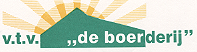 Max Heymansstraat 933059 MK RotterdamStatutenVastgesteld op de bijzondere ledenvergadering van 2 september 2006.Inhouds opgave statuten								blz.1. Naam en zetel.								42. Duur										43. Verenigingsjaar.								44. Profiel en Doel.								45. Leden, ereleden, kandidaat-leden en				5    donateurs.									6. Toelating / benoeming.						67. Aanvang lidmaatschap.						68. Einde lidmaatschap.							69. Geldmiddelen.								810. Financiële verplichtingen						811. Verplichtingen overigen.						812. Bestuur. (benoeming-schorsing-ontslag).		       8  13. Het bestuur.								914. Vertegenwoordiging.							1015. Algemene vergadering.						1016. Algemene vergadering. (toegang en stemrecht) 	11 17. Algemene vergadering  (bijeenroeping)		 	1118. Algemene vergadering. (leiding en 	vastlegging).	1219. Algemene vergadering. (besluitvorming).			12	20. Statutenwijziging.							1321. Ontbinding									1422. Huishoudelijk reglement						14	23. Slotbepaling								143Statuten.1. Naam en zetel.Artikel 1.1. De vereniging draagt de naam: Volkstuinvereniging “De Boerderij“.2. Zij is statutair gevestigd in de gemeente Rotterdam.2. Duur.Artikel 2.De vereniging is opgericht op vijf en twintig augustus negentienhonderd twee en tachtig en is aangegaan voor onbepaalde tijd.3. Verenigingsjaar.Artikel 3.Het verenigingsjaar loopt van één januari tot en met één en dertig december.4. Profiel en Doel.Artikel 41. 	Volkstuinvereniging “De Boerderij” is een zelfstandige tuinvereniging met volledige rechtsbevoegdheid. Het doel van de vereniging is het bevorderen van hobbytuinieren en het natuurlijk tuinieren.2.  Volkstuinvereniging “De Boerderij” is een aangesloten vereniging     zoals bedoeld in artikel 7 lid 1 sub e van de statuten van de Bond.3. De doelstelling van artikel 4 lid 1 wil de vereniging bereiken door:	a. het beheren van één of meerdere tuincomplexen;     b. het beschikbaar stellen van tuinen - een perceel grond, dat tot          nuts- en/of siertuin is bestemd - aan haar leden;     c. het regelen van alle zaken welke de uitoefening van de vereniging          betreffen aan de hand van de statuten en het huishoudelijk          reglement;     d. het behartigen van de belangen van de vereniging en haar leden;         e.  het leggen en onderhouden van contacten met organisaties en         instanties die de doelstelling van de vereniging mede kunnen          bevorderen;     f.  het samenwerken met gelijkgerichte verenigingen;     g. het vergroten van de publieke belangstelling voor het           hobbytuinieren als ontspanning door het geven van informatie         over de vereniging en haar doelstelling.4         Ter ondersteuning van de activiteiten vermeld onder a tot en met         g onder lid 3 van dit artikel, kan de vereniging zich aansluiten bij          een instantie ter behartiging van de belangen van de          hobbytuinders.          Daartoe heeft zij zich aangesloten bij het Algemeen Verbond van           Volkstuinverenigingen in Nederland.4. De vereniging kan haar doel uitsluitend door wettige middelen    trachten te bereiken.5. Leden, ereleden, kandidaat-leden en    donateurs.Artikel 5Als lid kunnen worden toegelaten meerderjarige natuurlijke personen, aan wie naar oordeel van het bestuur en onder voorbehoud dat betrokkene bij een andere volkstuinvereniging niet uit het lidmaatschap is ontzet een tuin als in lid 2 van dit artikel bedoeld in gebruik kan worden gegeven.Ieder lid heeft recht op het gebruik van een door het bestuur aan hem/haar aan te wijzen volkstuin.Tot erelid kunnen worden benoemd meerderjarige natuurlijke personen die - geen lid van de vereniging zijnde - zich ten aanzien van de vereniging bijzonder verdienstelijk hebben gemaakt.Tot lid van verdienste kunnen worden benoemd de leden, die zich ten aanzien van de vereniging bijzonder verdienstelijk hebben gemaakt.Als kandidaat-lid kunnen worden toegelaten meerderjarige natuurlijke personen onder voorbehoud dat betrokkene bij een andere volkstuinvereniging niet uit het lidmaatschap is ontzet. Het kandidaat- lid dient schriftelijk te kennen hebben gegeven een tuin als in lid 2 van dit artikel bedoeld in gebruik te willen nemen, doch voor wie nog geen tuin beschikbaar is.Donateurs zijn natuurlijke en rechtspersonen die de vereniging ondersteunen met een jaarlijkse bijdrage zonder dat daaruit enige verplichting voortvloeit voor de vereniging.Een omschrijving van de rechten en plichten van leden, kandidaat- leden, leden van verdienste, ereleden en donateurs wordt in het Huishoudelijk Reglement gegeven.8. Slechts leden als bedoeld in lid 1 en 4 van dit artikel zijn leden in de    zin der wet.56. Toelating / benoeming.Artikel 6Het bestuur beslist betreffende de toelating van (kandidaat) leden.Bij niet-toelating als lid door het bestuur kan de algemene vergadering alsnog tot toelating besluiten.3. Ereleden en leden van verdienste worden benoemd door de     algemene vergadering.7. Aanvang lidmaatschap.Artikel 7Het lidmaatschap vangt aan na toekenning van een tuin door de Bond zoals omschreven in het gebruiksreglement van de Bond.Het gebruiksreglement is geldend na ondertekening door de Bond, de vereniging en het lid.3. Het moment van toetreding moet blijken uit een door het bestuur     schriftelijke verstrekte kennisgeving van toelating.8. Einde lidmaatschap.Artikel 8Het lidmaatschap eindigta. door overlijden van het lid;b. door opzegging door het lid;c. door opzegging door de vereniging;d. door opzegging door de Bond;e. door ontzetting (royement).Bij overlijden kan het lidmaatschap desgewenst overgaan op de echtgeno(o)t(e), de partner mits aangetoond door een notarieel opgesteld samenlevingscontract- of één van de wettelijke erfgenamen in de eerste graad of stiefkind, mits aan het gestelde in artikel 5 lid 1 wordt voldaan.Opzegging door het lid kan tegen het einde van het verenigingsjaar en met inachtneming van een opzegtermijn van drie maanden  aangetekend (met ontvangst bevestiging) schriftelijk geschieden aan het bestuur. In bijzondere gevallen kan het bestuur ten gunste van het lid hiervan afwijken.Indien er sprake is van opstallen op de volkstuin wordt de opzegging door het lid zoals omschreven in lid 3 van dit artikel aanvaard op het moment dat de opstallen verkocht/verwijderd zijn. In bijzondere gevallen kan het bestuur ten gunste van het lid hiervan afwijken.6Opzegging namens de vereniging kan geschieden gedurende het verenigingsjaar met inachtneming van een opzegtermijn van drie maanden onder voorbehoud van de goedkeuring van de algemene vergadering en een schriftelijke mededeling van het bestuur aan het lid wanneer:a. een lid heeft opgehouden aan de vereisten door de statuten voor     het lidmaatschap gesteld te voldoen;b. redelijkerwijs van de vereniging niet gevergd kan worden het     lidmaatschap te laten voortduren.6	Een lid kan zijn lidmaatschap met directe ingang opzeggen binnen één maand, nadat een besluit, waarbij zijn rechten zijn beperkt of zijn verplichtingen zijn verzwaard, hem is bekend geworden of is verteld; het besluit is dan niet op hem van toepassing7.	Ontzetting kan worden uitgesproken door het bestuur wanneer een 	lid:a. handelt in strijd met de statuten, reglementen of besluiten van de vereniging b. de vereniging opzettelijk benadeelt.8	Het bestuur zal niet eerder tot ontzetting besluiten, dan nadat het lid in gebreke is gesteld en het lid in de gelegenheid is gesteld binnen veertien dagen alsnog aan zijn verplichtingen te voldoen.Bij ontzetting uit het lidmaatschap zal het betrokken lid binnen een week, nadat het bestuur tot ontzetting heeft besloten, schriftelijk van het besluit, met opgave van redenen, in kennis worden gesteld.b. Binnen één maand na ontvangst van de kennisgeving van het besluit tot ontzetting staat voor het betrokken lid beroep open op de algemene vergadering.Maakt het lid gebruik van zijn recht op beroepdan is het bestuur verplicht een algemene vergadering uit te schrijven,die zal worden gehouden binnen een maand na ontvangst van hetberoepsschrift. Wordt hieraan binnen de gestelde termijn niet voldaandan vervalt de ontzetting.Gedurende de beroepstermijn en hangende het beroep is het lid geschorst. Gedurende de schorsingstermijn kan   het betrokken lid geen van zijn lidmaatschapsrechten uitoefenen.De lidmaatschaps- verplichtingenvan het betrokken lid blijven tijdens de schorsing onverminderd bestaan, met uitzondering van die verplichtingen die rechtstreeksverband houden met de lidmaatschapsrechten.79. Geldmiddelen.Artikel 9De geldmiddelen worden gevormd door:a. inschrijfgelden;b. contributie;c. donaties;d. rente;e. overigen10. Financiële verplichtingenArtikel10De leden zijn gehouden tot het betalen van een vergoeding wegens het gebruik van de hun toegewezen tuin, bestaande uit grondhuur, contributies en overige lasten.Op grond van sociale indicatie is het bestuur bevoegd, maar niet verplicht, in naar haar oordeel noodzakelijke gevallen gehele of gedeeltelijke ontheffing van de financiële verplichtingen te verlenen. Daartoe kan het bestuur met een lid een schriftelijke afspraak overeenkomen zijn haar financiële verplichtingen in delen te voldoen, op een dusdanige wijze dat aan het eind van het verenigingsjaar alle financiële verplichtingen zijn nagekomen. De richtlijnen voor de bedoelde ontheffing zijn omschreven in het Huishoudelijk Reglement.De hoogte en het karakter van de verenigingscontributie wordt jaarlijks in de algemene vergadering vastgesteld.11. Verplichtingen overigen.Artikel 11De leden zijn verplicht de hun in gebruik aangewezen tuin goed en regelmatig te onderhouden.Indien er sprake is van opstallen, zijn de leden verplicht deze goed en regelmatig te onderhouden.De leden zijn verplicht aan het algemeen werk op het complex mee te werken.Ten aanzien van de verplichting van artikel 11.3 wordt het aantal uren per jaar vastgesteld op de algemene vergadering.12. Bestuur. (benoeming-schorsing-ontslag).Artikel 12Het bestuur van de vereniging wordt door de algemene vergadering in eerste instantie uit de leden.Het bestuur bestaat uit tenminste vijf leden.8Indien geen der leden zich voor een bestuursfunctie beschikbaar stelt, kan het bestuur andere personen dan de leden - mits zij de minderheid van het bestuur uitmaken en voldoen aan de bepalingen in het Huishoudelijke Reglement - voordragen voor het bestuur.De bestuursleden worden gekozen voor de tijd van drie jaar.De voorzitter, penningmeester en secretaris worden in functie gekozen, de andere functies worden door het bestuur onderling verdeeld.Elk bestuurslid treedt af, volgens een door het bestuur op te maken rooster van aftreding. De aftredende is terstond herkiesbaar. Wie in een tussentijdse vacature wordt benoemd, neemt op het rooster de plaats in van zijn voorganger.De verkiezing van bestuursleden geschiedt zo mogelijk uit meer kandidaten dan er vacatures in het bestuur zijn. De verkiezing geschiedt uit een voordracht van het bestuur en/of een vrije kandidaatstelling vanuit de leden.Een bestuurslid kan, ook al is hij voor een bepaalde tijd benoemd, te allen tijde door het bestuur tot de eerstkomende algemene vergadering worden geschorst indien:a. hij in strijd met de wet, de statuten, reglementen en/of besluiten van       de vereniging handelt;b. hij de belangen van de vereniging niet naar behoren behartigt.In de eerstvolgende algemene vergadering waarvoor dit nog in de oproep kan worden vermeld, wordt geagendeerd een voorstel tot ontslag of tot verlenging van de schorsing van het betrokken bestuurslid. Deze vergadering dient binnen een maand na het uitspreken van de schorsing te worden gehouden.9. Het bestuurslid dat is ontslagen dan wel geschorst of zijn functie heeft neergelegd is verplicht de in zijn bezit zijnde administratieve bescheiden en verdere eigendommen van de vereniging terstond over te dragen aan een door het bestuur aan te wijzen bestuurslid.10. De bestuurders zijn bevoegd te allen tijde zelf hun ontslag te nemen, mits dit schriftelijk geschiedt met een opzegtermijn van drie maanden.11.Het bestuurslidmaatschap eindigt met onmiddellijke ingang bij     overlijden van het bestuurslid. 13. Het bestuur.Artikel 13Het bestuur is belast met het besturen van de vereniging met uitzondering van die beperkingen, die in de statuten worden vermeld.Uit het bestuur wordt het dagelijks bestuur gevormd bestaande uit de voorzitter, secretaris en penningmeester. Aan het dagelijks bestuur wordt de dagelijkse leiding van de vereniging opgedragen.9Het bestuur is bevoegd onder haar verantwoordelijkheid bepaalde onderdelen van haar taak te doen uitvoeren door vaste commissies die door het bestuur als zodanig worden benoemd. Een omschrijving van de taak van deze commissies wordt in het Huishoudelijk Reglement gegeven.Het bestuur is, mits met goedkeuring van de algemene vergadering, bevoegd tot:a. het sluiten van overeenkomsten betreffende kopen, verkopen,     verwerven, verhuren, vervreemden, huren of bezwaren van     onroerende goederen;b. het sluiten van kredietovereenkomsten;c. het sluiten van overeenkomsten waarbij de vereniging zich als     borg of hoofdelijk medeschuldenaar verbindt.    Op het ontbreken van deze goedkeuring kan tegenover derden     geen beroep worden gedaan.    In gebruik geven van volkstuinen van het eigen complex valt    buiten het bepaalde in dit lid.5. Het bestuur is bevoegd tot het opleggen van boete- en/of andere     maatregelen. Tegen deze maatregel is beroep mogelijk op de     algemene vergadering.De bevoegdheid tot het opleggen van boete    en/of andere maatregelen is vastgelegd in het Huishoudelijk     Reglement.14. Vertegenwoordiging.Artikel 14Het bestuur vertegenwoordigt de vereniging. Bovendien zijn tevens twee gezamenlijk handelende leden van het dagelijkse bestuur bevoegd tot het vertegenwoordigen van de vereniging.2. Het bestuur kan besluiten tot verlening van volmacht, mits    schriftelijk vastgelegd, aan één of meer der bestuurders, alsook aan     anderen, om de vereniging binnen de grenzen van die volmacht te     vertegenwoordigen.15. Algemene vergadering.Artikel 15Aan de algemene vergadering komen alle bevoegdheden toe, die niet door de  Wet of de statuten aan andere organen zijn opgedragen.Jaarlijks, uiterlijk zes maanden na afloop van het verenigingsjaar, wordt een algemene vergadering (jaarvergadering) gehouden. In deze algemene vergadering komen onder meer aan de orde:a. het jaarverslag over het door het bestuur in het afgelopen    verenigingsjaar gevoerde beleid;10b. het jaarverslag over het gevoerde financiële beleid onder     overlegging van balans en staat van baten en lasten;c. het verslag van de kascommissie;d. de benoeming van de kascommissie voor het volgende    verenigingsjaar;e. de begroting voor het nieuwe verenigingsjaar;103. Goedkeuring door de algemene vergadering van het jaarverslag en    de rekening en verantwoording strekt het bestuur tot décharge.4. Indien de goedkeuring van jaarverslag, rekening en verantwoording    wordt geweigerd, neemt de algemene vergadering al die    maatregelen welke door haar in het belang van de vereniging nodig     geacht worden.16. Algemene vergadering. (toegang en 	stemrecht).  Artikel 16Toegang tot de algemene vergadering hebben zowel de leden als ereleden, leden van verdienste, kandidaat-leden en donateurs, allen echter behoudens het in de volgende zin bepaalde.Geen toegang hebben leden, ereleden, leden van verdienste, kandidaat-leden en donateurs die zijn geschorst, behalve tijdens het agendapunt waarin hun schorsing of ontzetting aan de orde komt.2. Ieder lid als bedoeld in artikel 5 lid 1 dat niet is geschorst, heeft     stemrecht en kan een stem uitbrengen.3. Een lid als bedoeld in artikel 5 lid 1 dat niet is geschorst, kan zijn    stem door de echtgeno(o)t(e) of partner - deze laatste mits     aangetoond door een notarieel opgesteld samenlevingscontract -     laten uitbrengen.4. Een lid als bedoeld in artikel 5 lid 1 dat niet is geschorst kan zijn     stem door een schriftelijk daartoe gevolmachtigd ander lid laten     uitbrengen. Elk lid kan slechts gevolmachtigde zijn van één ander     lid.17. Algemene vergadering  (bijeenroeping)Artikel 17De algemene vergaderingen worden bijeengeroepen door het bestuur. De oproeping geschiedt schriftelijk aan de adressen van de leden. De termijn voor oproeping bedraagt tenminste 14 dagen.Algemene vergaderingen worden gehouden zo dikwijls het bestuur zulks wenselijk oordeelt, met inachtneming van het bepaalde in artikel 15.113. Voorts is het bestuur, op schriftelijk met redenen omkleed verzoek     van tenminste een zodanig aantal leden als bevoegd is tot het     uitbrengen van een/tiende deel van de stemmen, verplicht tot het     bijeen roepen van een algemene vergadering op een termijn van     niet langer dan vier weken na indiening van het verzoek.    Indien aan het verzoek binnen veertien dagen geen gehoor wordt     gegeven, kunnen de verzoekers zelf tot die bijeenroeping overgaan     door oproeping overeenkomstig het gestelde onder lid 1 van dit artikel     dan wel bij advertentie in tenminste een veel gelezen dagblad binnen    de gemeente waar de vereniging statutair is gevestigd.18. Algemene vergadering. (leiding en 	vastlegging).Artikel 18De algemene vergaderingen worden geleid door de voorzitter van de vereniging of zijn plaatsvervanger. Bij afwezigheid van de voorzitter en zijn plaatsvervanger treedt één der andere bestuursleden - door het bestuur aan te wijzen - als voorzitter op. Wordt ook op deze wijze niet in het voorzitterschap voorzien dan voorziet de vergadering daar zelf in.Van het verhandelde in elke vergadering worden door de secretaris of een ander door het bestuur daartoe aangewezen persoon notulen gemaakt, die op de eerstvolgende vergadering ter goedkeuring worden voorgelegd en daarna door voorzitter en secretaris worden ondertekend.19. Algemene vergadering. (besluitvorming).Artikel 19Het tijdens de algemene vergadering uitgesproken oordeel van de voorzitter omtrent de uitslag van een stemming is beslissend. Hetzelfde geldt voor de inhoud van een genomen besluit, voorzover werd gestemd over een niet- geagendeerd voorstel.Wordt echter onmiddellijk na het uitspreken van het in het eerste lid bedoelde oordeel de juistheid daarvan betwist, dan vindt een nieuwe stemming plaats, wanneer de meerderheid van de vergadering of indien de oorspronkelijke stemming niet hoofdelijk of schriftelijk geschiedde, een stemgerechtigde aanwezige dit verlangt. Door deze nieuwe stemming vervallen de rechtsgevolgen van de oorspronkelijke stemming.12Voorzover de statuten of de Wet niet anders bepalen, worden alle besluiten van de algemene vergadering genomen met volstrekte meerderheid van de uitgebrachte stemmen. Blanco stemmen worden beschouwd als niet te zijn uitgebracht.Indien bij een verkiezing van personen niemand de volstrekte meerderheid van de uitgebrachte stemmen heeft verkregen, heeft een tweede stemronde plaats. Deze tweede stemronde gaat tussen hen die in de eerste stemronde de meeste stemmen hadden verkregen en respectievelijk als één en twee uit die ronde kwamen. Deze tweede stemronde kan worden voorafgegaan door een verklaring van beide kandidaten betreffende hun achtergrond om zich kandidaat te stellen. Staken na de tweede stemronde de stemmen weer en hebben beide kandidaten evenveel stemmen op zich verzameld, dan wordt één van hen door loting aangewezen. Indien de stemmen staken over een voorstel niet rakende de verkiezing van personen, dan is het voorstel verworpen.Alle stemmingen geschieden mondeling, tenzij de voorzitter een schriftelijke stemming gewenst acht. Over personen wordt schriftelijk gestemd. Schriftelijke stemming geschiedt bij ongetekende, gesloten briefjes.Besluitvorming bij acclamatie (goedkeuring door applaus) is mogelijk, tenzij één of meer stemgerechtigden hoofdelijke of schriftelijke stemming verlangt.Een eenstemmig besluit van alle leden heeft, ook al zijn deze niet in een vergadering bijeen en mits met voorkennis van het bestuur genomen, dezelfde kracht als een besluit van de algemene vergadering.Zolang in een algemene vergadering alle leden aanwezig of vertegenwoordigd zijn, kunnen geldige besluiten worden genomen  mits met algemene stemmen, omtrent alle aan de orde komende onderwerpen – behalve een voorstel tot statutenwijziging of ontbinding - ook al heeft geen oproeping plaatsgehad of is deze niet op de voorgeschreven wijze geschied of is enig ander voorschrift omtrent het oproepen en houden van vergaderingen of een daarmee verband houdende formaliteit niet in acht genomen.20. Statutenwijziging. Artikel 20In de statuten van de vereniging kan geen verandering worden gebracht dan door een besluit van een algemene vergadering, waartoe is opgeroepen met de mededeling dat aldaar wijziging van de statuten zal worden voorgesteld.13Zij die de oproep tot de algemene vergadering ter behandeling van een voorstel tot statutenwijziging hebben gedaan, moeten tenminste dertig dagen voor de vergadering een afschrift van dat voorstel, waarin de voorgedragen wijziging woordelijk is opgenomen, op een daartoe    geschikte plaats voor de leden ter inzage leggen tot na afloop van de      dag waarop de vergadering wordt gehouden. Bovendien wordt een      afschrift als hiervoor bedoeld, aan alle leden toegezonden.Een besluit tot statutenwijziging behoeft tenminste twee/derde van de uitgebrachte stemmen in een vergadering. Een statutenwijziging treedt niet in werking dan nadat hiervan een notariële akte is opgemaakt.    Voor het compareren bij het verlijden van de desbetreffende akte is        ieder bestuurslid bevoegd.21. Ontbinding.Artikel 21De vereniging kan worden ontbonden door een besluit van de algemene vergadering, na faillietverklaring door, hetzij opheffing van het faillissement wegens de toestand van de boedel hetzij door insolventie, door het geheel ontbreken van leden of door de rechter in gevallen die de Wet bepaalt. Het bepaalde in de leden 1,2 en 3 van artikel 20 is van overeenkomstige toepassing.Het batig saldo na vereffening vervalt aan degene die ten tijde van het besluit tot ontbinding lid waren. Ieder van hen ontvangt een gelijk deel. Bij het besluit tot ontbinding kan echter ook een andere bestemming aan het batig saldo worden gegeven.Het archief van de vereniging zal dan aan een door de algemene vergadering aan te wijzen natuurlijke persoon of rechtspersoon ter bewaring worden aangeboden.22. Huishoudelijk reglement.Artikel 22De algemene vergadering zal een huishoudelijk reglement vaststellen.Het huishoudelijke reglement mag niet in strijd met de Wet zijn, ook waar die geen dwingend recht bevat, noch met de statuten.23. Slotbepalingen.Artikel 23Beslissingen in alle zaken waarin bij Wet, statuten of huishoudelijk reglement niet is voorzien, berusten, behoudens de verantwoording aan de algemene vergadering, bij het bestuur.14